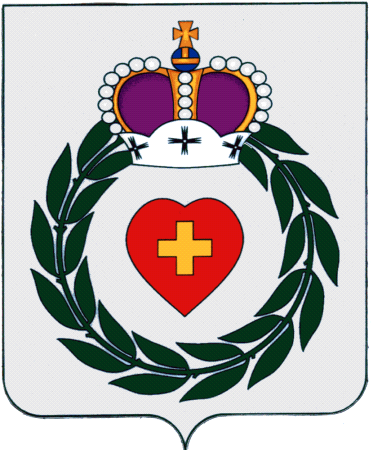 Администрациямуниципального образования муниципального района «Боровский район»Калужской областиПОСТАНОВЛЕНИЕВ соответствии со ст. 25 Уголовно-исполнительного кодекса Российской Федерации, ст. 49, 50 Уголовного кодекса Российской Федерации, руководствуясь Уставом муниципального образования муниципального района «Боровский район», Положением об администрации муниципального образования муниципального района «Боровский район», утвержденным Решением Районного Собрания муниципального образования муниципального района «Боровский район» от 19.11.2015 № 19,ПОСТАНОВЛЯЮ:1. Внести изменение в постановление администрации муниципального образования муниципального района «Боровский район» от 28.02.2018 № 205 
«Об определении перечня предприятий на территории муниципального образования муниципального района «Боровский район» для исполнения наказания в виде исправительных и обязательных работ», изложив пункт 1 в новой редакции:«Определить следующий перечень предприятий (организаций) на территории муниципального образования муниципального района «Боровский район» для исполнения осужденными наказания в виде исправительных работ:- администрация муниципального образования сельского поселения «Село «Совхоз Боровский»;- ИП Дегтярева Татьяна Иннокентьевна;- МУП «Ермолинские тепловые сети»;- ООО «АкваПрофиль»;- АО «Тандер»;- ООО «Огонек».2. В остальной части постановление администрации муниципального образования муниципального района «Боровский район» от 28.02.2018 № 205 «Об определении перечня предприятий на территории муниципального образования муниципального района «Боровский район» для исполнения наказания в виде исправительных и обязательных работ» оставить без изменений.3. Контроль по исполнению данного постановления возложить на ВрИО заместителя главы администрации по социальной политике - заведующего отделом спорта О.А. Симакову.4. Настоящее постановление вступает в силу с момента подписания и подлежит официальному опубликованию.Глава администрации                                                                              Н.А. КалиничевГришкина Виктория Сергеевна,ведущий эксперт отдела спорта8/48438/6-57-05grishkina_vs@borovskadm.ruОтп. 4 экз.1 экз. – в дело,1 – в отдел спорта1 – в ММФ ФКУ УИИ УФСИН России по Калужской области в г. Боровск,   1 – в МАУ Боровского района «РИЦ».СОГЛАСОВАНО«30» августа 2021 г.г. Боровск   № 995О внесении изменения в постановление администрации муниципального образования муниципального района «Боровский район» от 28.02.2018 №205 «Об определении перечня предприятий на территории муниципального образования муниципального района «Боровский район» для исполнения наказания в виде исправительных и обязательных работ»      Заместитель главы администрации по управлению делами________________Л.Г. СпиченковаВрИО заместителя главы администрации по социальной политике - заведующий отделом спорта _________________О.А. СимаковаЗаведующий правовым отделом_________________ В.В. Абрамова